ИНСТРУКЦИЯ ПО ЭКСПЛУАТАЦИИ БАКОВ И ТИТАНОВДанная инструкция по эксплуатации распространяется на баки печные, баки навесные и титаны (далее – Баки) производства ППК «Теплов и Сухов».1. НАЗНАЧЕНИЕ:Бак предназначен для снабжения горячей водой банных помещений в сочетании с использованием энергии тепловой установки посредством передачи тепла от дымохода. Производитель рекомендует использовать бак совместно с банными печами, работающими на твердом топливе (дрова, пеллеты). В качестве основного дымохода рекомендуется использовать нержавеющие дымоходы систем «ТиС Феррит», «ТиС Стандарт 30», «ТиС Стандарт 50», «ТиС Промо», «ТиС Энерго» производства ППК «Теплов и Сухов».2. ТЕХНИЧЕСКИЕ ХАРАКТЕРИСТИКИ:Конструкция состоит из герметичного стального корпуса, выполненного из коррозионностойкой стали AISI 201 и AISI 430 (в зависимости от модели).Бак рассчитан на рабочую температуру от +5˚ С до +96˚ С.Разновидности баков3. УКАЗАНИЯ ПО ИСПОЛЬЗОВАНИЮ И МОНТАЖУ:Бак печной и титан устанавливается на дымоотводящий канал печи. Место соединения необходимо уплотнять печным шнуром. В выходную трубу печного бака установлено уплотнительное кольцо, которое позволяет адаптировать бак для монтажа с дымоходами диаметров Ø 115 мм и Ø 120 мм. При монтаже бака с диаметром выходной трубы 120 мм необходимо убрать уплотнительное кольцо.Бак навесной используется совместно с титаном для накопления нагретой воды. При монтаже бак навесной должен располагаться выше установленного титана, при этом длина подающего контура не должна превышать 2,5 м (см. Принципиальной схемы установки бака).При монтаже обеспечьте герметичность резьбовых соединений. Не прилагайте значительных усилий на штуцер, во избежание повреждений.Внимание! Монтаж бака должен производиться лицензированной организацией и квалифицированными специалистами.После установки бака заполните его водой. Для исключения возможности выливания кипящей воды через заливное отверстие уровень воды в баке не должен превышать 15 мм до верхней крышки.Бак необходимо периодически, не реже одного раза в полгода, очищать от накопившегося шлама, промывая проточной водой4. МЕРЫ БЕЗОПАСНОСТИ:Запрещается:устанавливать бак в местах, не отвечающих требованиям пожарной безопасности;использовать бак без воды;использовать бак под давлением;хранить бак с водой при температуре ниже 0˚ С;эксплуатация титана в случае замерзания воды в системе;закладывать трубу или часть бака любыми предметами (камнями, солеными блоками и тп);эксплуатация бака в условиях резких перепадов температур, а также в режимах свыше 400˚ С;допускать попадание воды на внешнюю поверхность бака.5. ГАРАНТИЙНЫЕ ОБЯЗАТЕЛЬСТВА:Производитель гарантирует соответствие бака требованиям технических условий при соблюдении потребителем условий транспортирования, монтажа и эксплуатации.На бак производителем установлен гарантийный срок 12 месяцев со дня продажи. Во время гарантийного срока покупатель имеет право на бесплатное устранение возникших по вине производителя неисправностей.Гарантия действительна при наличии правильно и четко заполненного гарантийного талона с указанием даты продажи, подписи и ФИО продавца, четкой печати торговой организации. Гарантия не распространяется на неисправности изделия, вызванные следующими причинами:Бак использовался в производственных или коммерческих целях;Наличие механических или иных повреждений бака;Наличие следов постороннего вмешательства или внесения изменений в конструкцию бака;Неисправность в результате несоблюдения инструкции по эксплуатации и СНИПа;Неисправность в результате выполнения самостоятельного ремонта бака или обращения в неавторизированный сервис.Неисправность, возникшая по вине потребителя.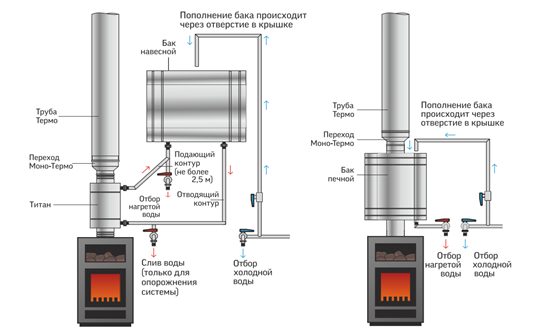 Тип бакаОбъем не менее, лВысота трубы, ммГабариты бака, ммМасса, кгБак печной ТиС 5555780491*291*5006,14Бак печной ТиС 7575990491*291*7208,06Тип бакаОбъем не менее, лГабариты бака, ммМасса, кгБак навесной ТиС 6060491*291*5004,44Бак навесной ТиС 8080491*291*7305,81Бак навесной ТиС 100100491*291*9306,86Тип бакаПлощадь нагрева воды, м^2Высота трубы, ммГабариты бака, ммМасса, кгТитан ТиС 100,12495Ø196*3303,03Титан ТиС 200,24830Ø196*6605,08